Hola chicos de 3º Grado:                              Esta clase será divertida vamos hacer un trabajito manual para divertirnos un ratito ¿qué vamos a necesitar?*Papel de colores, si no tengo papel de colores, puedo usar papel de revistas o pintar tiritas de papel común  *Tijera  *Plasticola o pegamento para papelYa sabemos hacer esta técnica, la trabajamos el año pasado para hacer guirnaldas ¿te acordás? Bueno hoy van a ser serpientes musicales que se moverán al ritmo de la canción https://www.youtube.com/watch?v=q8dilxHvbiMVamos a respetar el ritmo, esta canción tiene rápidos y lentosCortamos tiritas de papel de un solo tamaño todas pueden ser de 3x8 cms La pegamos haciendo círculosLuego pegamos las otras entrelazándolasCuando hagamos una tira larga… la medida que nos alcance el papel fabricamos la cabeza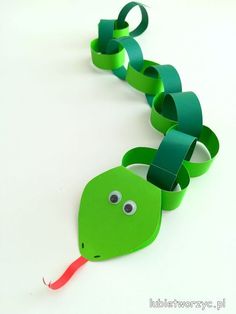 Adentro de la cabeza se le puede poner una bolilla y cuando vos la suetes en el piso solita va a caminar… hace la prueba.O puedes poner  una bombilla y papel plegado en la punta… y cuando vos soples la serpiente sacara su lengua.Mándame por favor un videíto cantando la canción, o una foto de tu serpiente picarona.